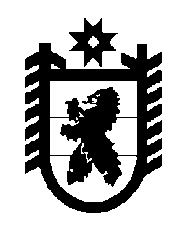 Российская Федерация Республика Карелия    УКАЗГЛАВЫ РЕСПУБЛИКИ КАРЕЛИЯО награждении государственными наградами Республики КарелияЗа многолетний добросовестный труд, большой вклад в православное и духовно-нравственное воспитание населения республики наградить ПОЧЕТНОЙ ГРАМОТОЙ РЕСПУБЛИКИ КАРЕЛИЯЕпископа Троицкого Панкратия (Жердева Владислава Петровича) – игумена Спасо-Преображенского Валаамского монастыря, Сортавальский муниципальный район.   Глава Республики  Карелия                                                                       А.П. Худилайненг. Петрозаводск3 июля 2015 года№ 55